З А Х Т Е ВЗА  ПРЕСТАНАК ПОРЕСКЕ ОБАВЕЗЕ ПО ОСНОВУ ЗАСТАРЕЛОСТИ ПОРЕЗА И СПОРЕДНИХ ПОРЕСКИХ ДАВАЊАI ПОДАЦИ О ПОРЕСКОМ ОБВЕЗНИКУНазив правног лица, предузетничке радње, име и презиме физичког лица __________________________________________________________________________ПИБ ____________________     ЈМБГ _____________________________Седиште правног лица, предузетничке радње / адреса пребивалишта физичког лица_______________________________________________________________________________ 4. Контакт телефон, мејл: _____________________________________________________________ II. ПОДАЦИ О ЗАКОНСКOМ ЗАСТУПНИКУ, ОВЛАШЋЕНOМ ПРЕДСТАВНИКУ ИЛИ ПУНОМОЋНИКУ, ОДНОСНО ДРУГОМ ЛИЦУ КОЈЕ ЈЕ ОДГОВОРНО ЗА ИСПУЊЕЊЕ ПОРЕСКЕ ОБАВЕЗЕ ПОРЕСКОГ ОБВЕЗНИКАИме и презиме__________________________________________________________ЈМБГ____________________________________Број личне карте_________________ издата од ______________________________Адреса пребивалишта ___________________________________________________ Контакт телефон, мејл: ________________________________________________________IIIОБРАЗЛОЖЕЊЕ ЗАХТЕВА________________________________________________________________________________________________________________________________________________________________________________________________________________________________________________________________________________________________________________________________________________________________________________________________________________________________________________________________________________________________________________________________________________________________________________________________________________________________________________________________________________________________Прилог:1. Доказ о уплати  општинске административне таксе  у износу од 430,00 динара, која се уплаћује на рачун број   840-742251843-73 ,по моделу 97 са позивом на број 41-213. Подносилац захтева Дана ___________ 20__. године                                                                                                                               								___________________________РЕПУБЛИКА СРБИЈАРЕПУБЛИКА СРБИЈАРЕПУБЛИКА СРБИЈААУТОНОМНА ПОКРАЈИНА ВОЈВОДИНААУТОНОМНА ПОКРАЈИНА ВОЈВОДИНААУТОНОМНА ПОКРАЈИНА ВОЈВОДИНАОПшТИНА ИРИГ- ОПШТИНСКА УПРАВАoдељење за привреду, локални економски развоји локалну пореску администрацијуСлужба за локалну пореску администрацијуириг, ВојВОДЕ ПУТНИКА бр.1022/400-600ОПшТИНА ИРИГ- ОПШТИНСКА УПРАВАoдељење за привреду, локални економски развоји локалну пореску администрацијуСлужба за локалну пореску администрацијуириг, ВојВОДЕ ПУТНИКА бр.1022/400-600ОПшТИНА ИРИГ- ОПШТИНСКА УПРАВАoдељење за привреду, локални економски развоји локалну пореску администрацијуСлужба за локалну пореску администрацијуириг, ВојВОДЕ ПУТНИКА бр.1022/400-600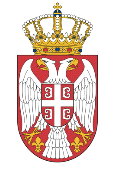 